OSNOVNA ŠKOLA IVANA PERKOVCA     Šenkovec, Zagrebačka 30    Š k o l s k a  k u h i n j a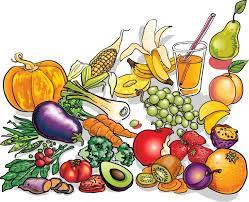 J  E  L  O  V  N  I  K  PRODUŽENI BORAVAK28.11.2022. – 02.12.2022.DORUČAK						RUČAKPONEDJELJAK:Kukuruzni kruh, sirni namaz, čaj			   Juha s povrćem, mesna štruca, pire    krumpir, kruh, krastavciUTORAK:Sendvič, čaj			        Juneći saft, tjestenina, salata od        zelja, polubijeli kruh, voćeSRIJEDA:Palačinke s čokoladnim namazom,	   Pečena piletina, rizi- bizi, kukuruzni  mlijeko    							   kruh, zelena salata, sokČETVRTAK:Zobene ili kukuruzne pahuljice, 		      Varivo od graška s noklicama, povrćemvoćni jogurt                                                     i hrenovkama, polubijeli kruhPETAK:Polubijeli kruh, maslac, med,	 Juha, zapečena tjestenina sa siromčaj s medom i limunom	 cikla, kruhD o b a r   t e k !